CONSENTEMENT ÉCLAIRÉ POUR UN TRAITEMENT LASEMD 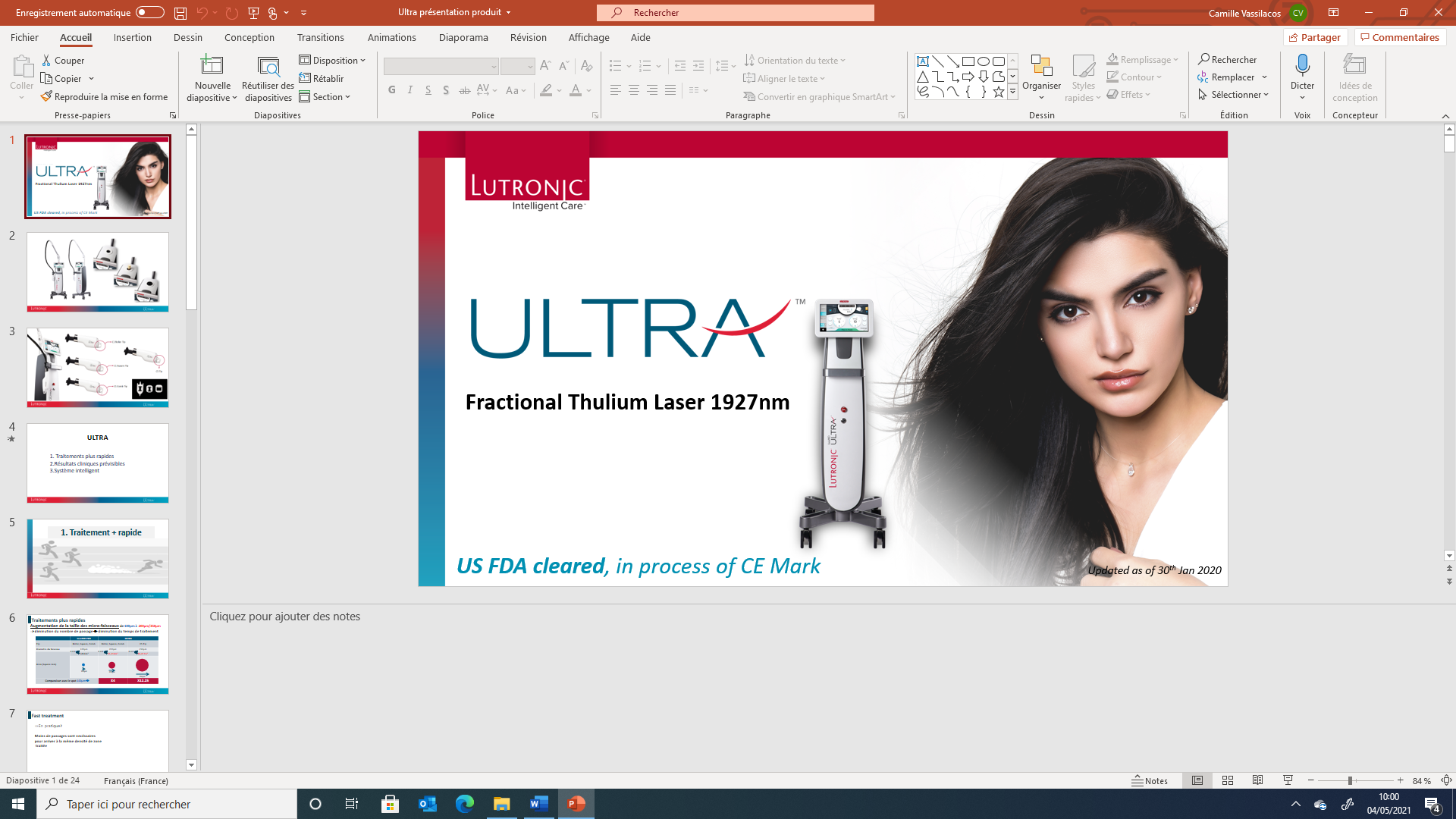 Laser fractionné Thulium 1927 nm en association avec les ampoules exclusives du laseMD Traitement des lésions cutanée superficielles (texture de la peau, les ridules, les pores dilatés, les troubles pigmentaires, acné active) et du photo-vieillissement Nom :  	                            		Prénom :                                                                        	  Né(e) le :Adresse :Les soins sont réalisés dans le cabinet médical du Dr Emmanuel REMY au 42 Avenue FOCH à METZ (57).3 – Informations générales Le traitement LaseMDULTRA est spécialement conçu pour traiter les signes du vieillissement cutané, ridules, acné, troubles pigmentaires et rougeurs, par la combinaison optimisée du traitement avec le  laser fractionné Thulium et l’application d’ampoules  : VA (Vitamine A),  TA (Acide Tranexamique), RS (Resvératrol) ou VC (Vitamine C)Le laser fractionné crée des micro-canaux à la surface de la peau entraînant une régénération tissulaire, la synthèse de collagène et d’élastine. Ces micro-canaux permettent de faciliter la pénétration du sérum des ampoules spécifiques du laseMD. Les ampoules ne contiennent ni produit chimique, ni parfum, ni conservateur artificiel. Une des quatre principe actif- VC (Vitamine C), VA (Vitamine A), TA (Acide Tranexamique), RS (Resvératrol)- sera prescrit selon l’indication traitée.Les premiers résultats sont généralement observés  2 semaines après la première séance. Le résultat optimisé est obtenu après le protocole de 3 à 5 séances ; selon l’indication une séance d’entretien peut être réalisée après 3 à 6 mois.Le LaseMd ULTRA permet une nouvelle approche sécuritaire pour l’aide à la délivrance de principes actifs, agit sur les troubles cutanés superficiel et le photo vieillissement. 4 – Principe.Le laser Thulium 1927nm est passé sur la peau. Les tirs sont émis de façon contrôlée grâce au « tracking magnétique » ; Plusieurs passages sont effectués sur la zone à traiter pour augmenter le nombre de points d’impacts. Le laser est absorbé par l’eau contenue dans l’épiderme mais n’a pas d’action sur la couche cornée (tissu très faible en eau). C’est pour cela que le laser est dit « sub-ablatif ». Cette vaporisation entraîne la création de micro-canaux (autours d’1micromètre). Le ressenti s’apparente à des picotements et une sensation de chaleur intense. Après le passage du laser, le sérum est appliqué sur la zone traitée ( 4 à 8 pressions). Le principe actif pénètre par les micro-canaux crées lors du passage laser permettant à celui-ci de dépasser la barrière de la couche cornée.5- Principe de précaution / Contre-indication au traitement :Sauna Hammam Gommage 72h avant la séanceApplication d’auto-bronzantApplication d’huile essentielle 15 jours avant la séance sur la zone à traiterTatouage / maquillage permanent, semi permanentNaevus ou lésion suspectePeaux fragilisées lésées, déshydratées et tout traitements entrainant fragilité, sècheresse cutanée, erythème (isotrétinoïne...)Pathologie ou médicament entraînant un trouble de la cicatrisationPoussée herpétique (traitement préventif à prévoir)Corps métallique sur la zone à traiterInjection de Botox ou acide Hyaluronique récentePeeling chimique /mécanique – attendre cicatrisation complèteGrossesseEczéma, lupus, vitiligo maladie auto-immuneToute application topique contenant un principe actif (acide de fruit, vitamines A, C, exfoliant...) 48h avant la séancell est important de signaler toute prise médicamenteuse6 – Protocole de traitement :Des passages sont effectués sur la zone à traiter selon votre type de peau (couleur, épaisseur…) et l’indication traitée.Pendant le passage du laser, l’ampoule est mise à centrifuger pour préparer votre sérum.  Une fois mélangée, l’ampoule se conserve 15 JOURS AU RÉFRIGÉRATEUR ;Il vous sera conseillé de réaliser  3 à 5 séances espacées de 2 à 4 semaines selon votre phototype et l’indication traitée.Entre les traitements, et une fois la série de traitements terminée, des soins post-traitements peuvent être prescrits et doivent être respectés.L'intervention laser peut-être réalisée en combinaison avec d'autres méthodes de rajeunissement (Injections de comblement, botox, radiofréquence micro-aiguilles de dernière génération, PlexR, autres lasers…).7– Risques et complications :Les suites du traitement peuvent être : un œdème, notamment au niveau des paupières, rougeurs et sensation de chaleur intense. Ils peuvent avoir lieu pendant ou après la procédure. Les réactions diffèrent d’un patient à l’autre. Ces réactions sont transitoires et disparaissent généralement en quelques jours.De micro croutelles restent visibles entre 7 et 15 jours après la séance. Ne pas frotter, ne pas effectuer de gommage. Une bonne hydratation de la peau aidera à les éliminer plus rapidement. La peau peut paraitre « sèche » dans les jours suivant la séance. Cela est normal et lié à l’effet thermique induit. 5 à 7 jours après la séance, les patients observent généralement un « coup d’éclat » sur l’ensemble de la zone traitée.Des micro-points, ou des modifications transitoires de la pigmentation (hyper-hypo pigmentation) sont très rares mais peuvent rester visibles jusqu’à 6 mois. Les effets secondaires incluent poussée d'acné, démangeaisons, allergie au principe actif, ecchymoses.D’autres effets secondaires inconnus à ce jour peuvent se produire, contactez votre médecin si un effet inattendu se produit, ou si les symptômes s’amplifient avec le temps.Après la séance, l’application d’un écran solaire SPF 50+ doit être scrupuleusement respectée pendant 1 à 3 semaine pour limiter le risque d’effet indésirables (troubles pigmentaires). Les résultats durables de la stabilisation d’un mélasma ne peuvent être obtenu que si l’éviction solaire stricte (SPF 50 + en application renouvelée dans la journée) est respectée.8 -Prise en charge :Cet acte étant purement à visée esthétique, aucune prise en charge par l’assurance maladie ne peut être envisagée. Cette technique a pour objectif de vous satisfaire dans des proportions réalistes.Le vécu des résultats peut être différent d'un patient à l'autre, et ce, même avec un résultat esthétique comparable.J'ai lu le consentement ci-dessus. Il m'a été donné la possibilité de poser des questions sur l'intervention et les risques associés.  J'ai pris connaissance que l'objectif de ce traitement LaseMD ULTRA est l'amélioration et non la perfection, et que les résultats peuvent ne pas être visibles avant quelques mois.Je donne ma permission pour l’utilisation de photos prises avant et après l’intervention dans le  but de créer du matériel éducatif et pour des publications scientifiques. Toutes les photos sont rendues anonymes par des procédés irréversibles avant leur publication.Veuillez faire précéder votre signature de la mention manuscrite : « Informations orales reçues et comprises :Date et signature :